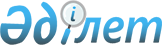 О создании межпpавительственной комиссии по экономическому, тоpговому, научно-техническому и культуpному сотpудничеству между Республикой Казахстан и Аpабской Республикой Египет
					
			Утративший силу
			
			
		
					ПОСТАНОВЛЕНИЕ Кабинета Министpов Республики Казахстан от 9 сентябpя 1993 г. N 849. Утратило силу - постановлением Правительства РК от 29 мая 2002 г. N 594 ~P020594
     В соответствии с Соглашением об экономическом, научном и 
техническом сотрудничестве между Правительством Республики
Казахстан и Правительством Арабской Республики Египет и в целях
координации работы по реализации достигнутых договоренностей между
Республикой Казахстан и Арабской Республикой Египет Кабинет Министров
Республики Казахстан ПОСТАНОВЛЯЕТ:
     1. Утвердить казахскую часть межправительственной комиссии в
составе:
Мамашев Т.А.                           - Министр культуры
                                         Республики Казахстан
                                         (сопредседатель комиссии)
<*>

                        члены комиссии:
Акижанов                               - начальник управления
Балхаш Тулеуханович                      Министерства промышленности
Загорулько                             - заместитель начальника
Юрий Владимирович                        управления Министерства           

                                         внешнеэкономических связей



                                         (секретарь комиссии)



Карабалин                              - начальник управления
Узакбай Сулейменович                     Министерства энергетики
                                         и топливных ресурсов

Косарев                                - заместитель Министра 
Виктор Алексеевич                        сельского хозяйства

Кутубаева                              - заместитель Председателя
Роза Байжановна                          Правления Нацбанка

Сарбуфин                               - заместитель Министра
Каирхан Исенгалиевич                     внешнеэкономических связей


Сулейменов                             - старший референт Отдела
Тулеген Идиатович                        внешних связей Аппарата
                                         Президента и Кабинета
                                         Министров
Тайгашинов                             - заместитель Министра
Жамантай Дауренбекович                   транспорта
Уразгалиев                             - начальник управления
Куаныш Габидуллаевич                     Министерства культуры
     Сноска. Состав изменен постановлениями от 4 февраля 1994 г. N 140;
от 7 августа 1996 г. N 980  
 P960980_ 
 ) 





          2. Предоставить казахской части межправительственной комиссии
право учреждать в случае необходимости постоянные комиссии,
определять состав, функции и основные направления их работы.




          3. Министерствам, ведомствам, главам областных, Алматинской и
Ленинской городских администраций оказывать всемерное содействие
комиссии в ее деятельности.





   Премьер-министр
 Республики Казахстан


					© 2012. РГП на ПХВ «Институт законодательства и правовой информации Республики Казахстан» Министерства юстиции Республики Казахстан
				